ЭТП-Сбербанк АСТПродажа без объявления ценыНачальная цена  RUBОпубликован(-а)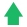 Заявок: 0№ SBR012-2010270090.1              Приватизация, аренда и продажа правИнициатор: МЕЖРЕГИОНАЛЬНОЕ ТЕРРИТОРИАЛЬНОЕ УПРАВЛЕНИЕ ФЕДЕРАЛЬНОГО АГЕНТСТВА ПО УПРАВЛЕНИЮ ГОСУДАРСТВЕННЫМ ИМУЩЕСТВОМ В РЕСПУБЛИКЕ МОРДОВИЯ, РЕСПУБЛИКЕ МАРИЙ ЭЛ, ЧУВАШСКОЙ РЕСПУБЛИКЕ И ПЕНЗЕНСКОЙ ОБЛАСТИ
Продажа без объявления цены земельного участка площадью 7382 кв. м, кадастровый номер 21:01:030302:87, с расположенным на нем объектом недвижимого имущества – незавершенное строительство одноэтажное строение – гараж на 45 автомобилей общей площадью застройки 2020,3 кв.м, по адресу: Чувашская Республика, г. Чебоксары, проезд Кабельный, д.8
Лот: Земельный участок площадью 7382 кв.м, кадастровый номер 21:01:030302:87 (реестровый номер федерального имущества П11210001374), с расположенным на нем объектом недвижимого имущества – незавершенное строительство одноэтажное строение – гараж на 45 автомобилей общей площадью застройки 2020,3 кв.м, кадастровый номер 21:01:030302:142, (реестровый номер федерального имущества П12210002655), по адресу: Чувашская Республика, г. Чебоксары, проезд Кабельный, д.8